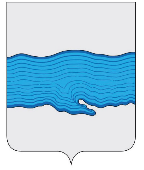 Ивановская областьПриволжский муниципальный районПлесское городское поселениеВЕСТНИКСОВЕТА И АДМИНИСТРАЦИИПЛЕССКОГО ГОРОДСКОГО ПОСЕЛЕНИЯВыпуск № 626.03.2020№ 6 от 26.03.2020Официальное издание нормативно-правовых актовСовета и администрации Плёсского городского поселенияСОДЕРЖАНИЕ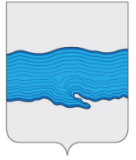 Совет Плесского городского поселенияПриволжского муниципального районаИвановской областиРЕШЕНИЕг. Плесот «26» марта 2020 г.                                                                                                                  № 6О введении на территории Плесского городского поселения Приволжского муниципального района Ивановской области режима повышенной готовностиВ соответствии с федеральными законами от 21.12.1994 № 68-ФЗ «О защите населения и территорий от чрезвычайных ситуаций природного и техногенного характера», от 30.03.1999 № 52-ФЗ «О санитарно-эпидемиологическом благополучии населения», постановлением Главного государственного санитарного врача Российской Федерации от 02.03.2020 №5 «О дополнительных мерах по снижению рисков завоза и распространения новой коронавирусной инфекции (2019-nCoV), на основании Указа Губернатора Ивановской области от 17.03.2020 № 23-уг «О введении на территории Ивановской области режима повышенной готовности» и в целях предотвращения распространения новой коронавирусной инфекции (2019-nCoV) на территории Плесского городского поселения Приволжского муниципального района Ивановской области, Совет Плесского городского поселения РЕШИЛ:1.  Ввести на территории города Плеса режим повышенной готовности.2. С 27.03.2020 г. по 05.04.2020 г.:2.1. Приостановить заезд туристов и отдыхающих в частные гостиницы, дома отдыха и санаторно-курортные учреждения, расположенные на территории Плесского городского поселения;2.2. Обязать граждан, находящихся на отдыхе и лечении в частных гостиницах, домах отдыха и санаторно-курортных учреждениях, расположенных на территории Плесского городского поселения, не покидать территорию учреждения;2.3. Приостановить посещение города Плеса организованными группами туристов.3. Обязать соблюдать режим самоизоляции граждан в возрасте старше 65 лет, включая лиц, состоящих на диспансерном учете в связи с сердечно-сосудистыми, онкологическими заболеваниями, сахарным диабетом до улучшения санитарно- эпидемиологической ситуации. Режим изоляции должен быть обеспечен по месту проживания указанных лиц либо в иных помещениях, в том числе в жилых и садовых домах.4. Приостановить с 27.03.2020 г по 05.04.2020 г.:4.1. Проведение на территории Плесского городского поселения досуговых, развлекательных, зрелищных, культурных, физкультурных, спортивных, выставочных, просветительских, рекламных и иных подобных мероприятий с очным присутствием граждан, а также оказание соответствующих услуг, в том числе в парках культуры и отдыха, на аттракционах и в иных местах массового посещения граждан;4.2. Работу ресторанов, кафе, столовых, буфетов, баров, закусочных и иных предприятий общественного питания, за исключением обслуживания на вынос без посещения гражданами помещений таких предприятий, а также доставки заказов.5. Контроль за выполнением настоящего решения возложить на Администрацию Плесского городского поселения.6. Опубликовать решение в официальном издании нормативно-правовых актов Совета и Администрации «Вестник Совета и Администрации Плесского городского поселения».7. Настоящее решение вступает в силу с момента опубликования. Председатель Совета Плесского  городского поселения                                                                                                     Т.О. Каримов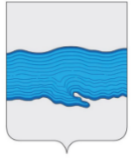 Совет Плесского городского поселенияПриволжского муниципального районаИвановской областиРЕШЕНИЕг. Плес«26» марта 2020 г.                                                                                                                                    № 7Об ограничении дорожного движения в городе Плесе на период сложной санитарно-эпидемиологической ситуации в связи с распространением новой коронавирусной инфекции COVID-2019Учитывая сложившуюся эпидемиологическую ситуацию по заболеваемости новой коронавирусной инфекции (COVID-2019), с целью предупреждения распространения заболеваний среди населения Плесского городского поселения, руководствуясь пунктом 6 части 1 статьи 51 Федерального закона от  30.03.1999 № 52-ФЗ «О санитарно-эпидемиологическом благополучии населения», Постановлением Правительства Российской Федерации от 01.12.2004 № 715 «Об утверждении перечня социально значимых заболеваний, представляющих опасность для окружающих», постановлениями Главного государственного санитарного врача Российской Федерации от 02.03.2020 № 5 «О дополнительных мерах по снижению рисков завоза и распространения новой коронавирусной инфекции (2019-nCoV)», от 13.03.2020 № 6 «О дополнительных мерах по снижению рисков распространения COVID-2019», от 18.03.2020 № 7 «Об обеспечении режима изоляции в целях предотвращения распространения COVID-2019», Совет Плесского городского поселенияРЕШИЛ:Запретить с 27.03.2020 г. по 05.04.2020 г. въезд в город Плес туристических автобусов.Ограничить с 27.03.2020 г. по 05.04.2020 г. въезд в город Плес автомобильного транспорта.3.	Обеспечить проезд для автомобилей жителей Плеса и граждан, осуществляющих свою трудовую деятельность на территории Плесского городского поселения, при предоставлении водителем документов, подтверждающих проживание и трудовую деятельность.4.	Ограничения, вводимые данным положением, не распространяются на спецтранспорт.5.	Контроль за выполнением настоящего решения возложить на Администрацию Плесского городского поселения.6.	Опубликовать решение в официальном издании нормативно-правовых актов Совета и Администрации «Вестник Совета и Администрации Плесского городского поселения».7.	Настоящее решение вступает в силу с момента опубликования.Председатель Совета Плесского городского поселения                                             Т.О. Каримов№ и дата принятия ДокументаНаименование документаНомера страницСовет Плёсского городского поселенияСовет Плёсского городского поселенияот 26.03.2020 № 6Решение «О введении на территории Плесского городского поселения Приволжского муниципального района Ивановской области режима повышенной готовности»3от 26.03.2020 № 7  Решение «Об ограничении дорожного движения городе Плёсе на период сложной  санитарно-эпидемиологической ситуации в связи с распространением новой коронавирусной инфекции COVID-2019»4